Українська мова 2 класЗмістова лінія «Досліджуємо мовні явища»Іменник! Він узяв собі на плечіВелике діло – визначати речі,Ім’я, найменування і наймення:Робота. Біль. І радість. І натхнення.СЛОВА – НАЗВИ ПРЕДМЕТІВ (ІМЕННИКИ)Навчаюся визначати слова – назви предметівПідкресли іменники.Школа, матуся, читають, учень, навчає, малюють, крейда, рахує, книга, клас, щасливий.Зафарбуй вагончики з іменниками.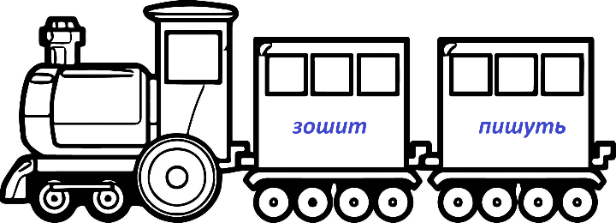 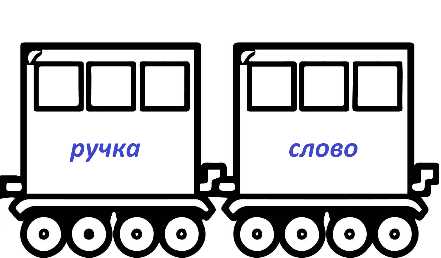 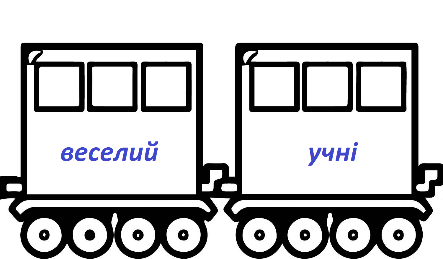 Випиши іменники.Дозріли калинові гронцяНад ними ясніє блакитьДо сонця, до сонця, до сонця,Як спів наша мрія летить. (М. Сингаївський)Зіграй у гру « Іменник- хто ? що?» https://learningapps.org/view2617674 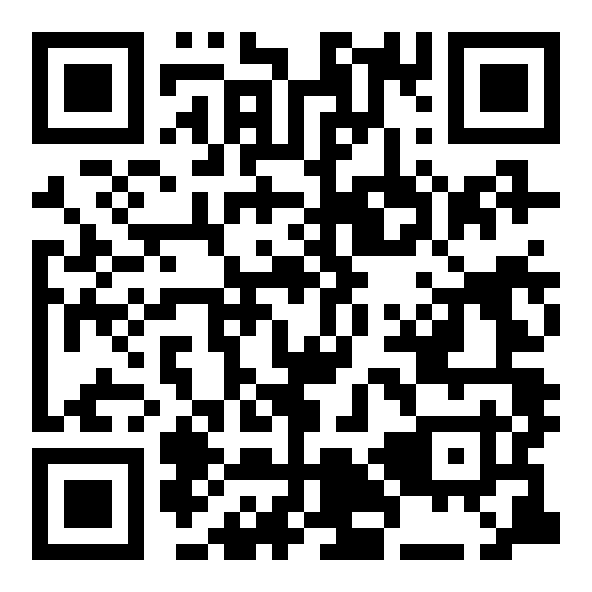 Закінчи речення.У школі дітей зустріли ________, ________, ________, ________.Дай загальну назву групі предметів.Лінійка, ручка, олівець – це…______________________________________ .Підкресли першу букву кожного іменника і запиши «Слово дня».Шоколад, солодкий, книга, чарівна, олівець, пишуть, малюють, лінійка, грає, прочитав, абетка.Напиши 5 іменників за малюнком.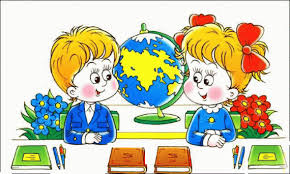 ____________________________________________________________Навчаюся добирати іменникиВідгадати загадку та скласти речення зі словом-відгадкою.Ось до класу всіх скликаєГолосистий цей дзвінок,І ми радо поспішаємНе в садок, а на …До слів, які відповідають на питання ХТО? дібрати слова, які відповідають на питання ЩО?Школяр - _______________ ,кухар -  _______________ ,бібліотекар - _____________ ,медсестра - ______________ ,вихователь - _____________ ,вчитель - ________________ .Дописати іменники.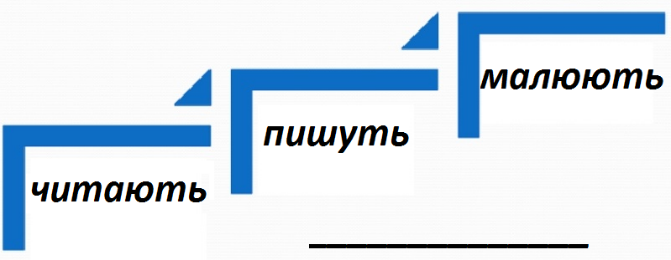 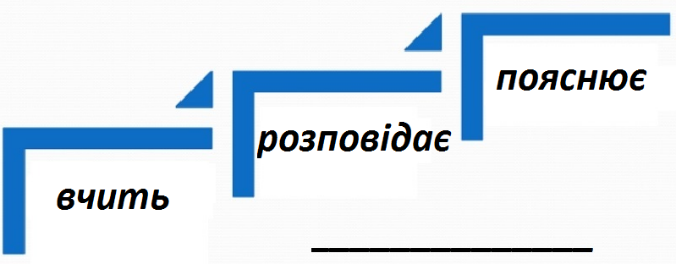 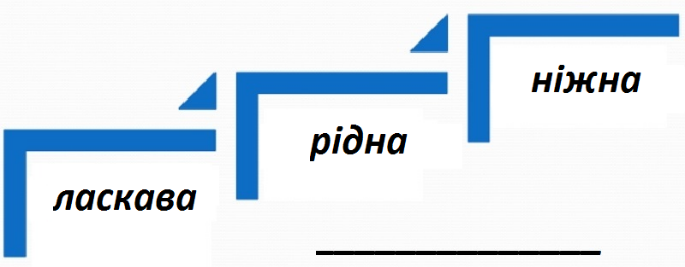 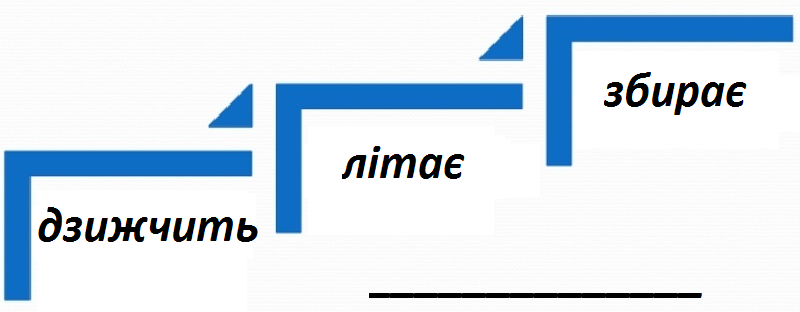 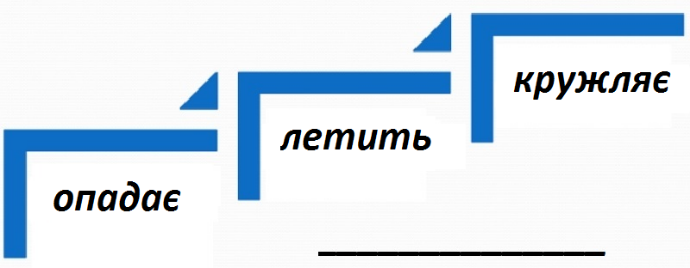 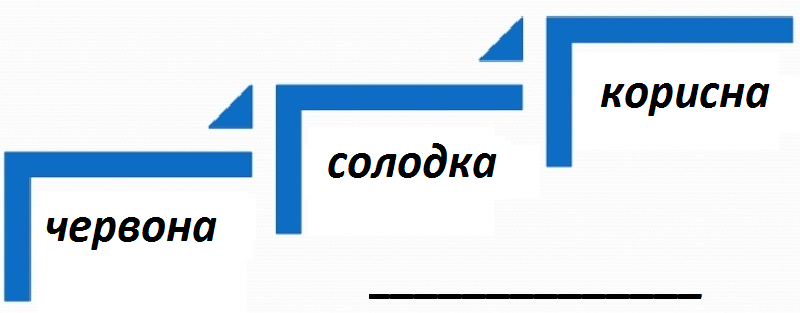 Дописати іменники.Злий, голодний, сірий _________________ .Жовтий, кислий, корисний ________________ .Маленьке, пухнасте, жовтеньке _______________ .Старенька, добра, рідна ________________ .Сірий, косий, боягузливий _________________ .Кругле, стигле, соковите ________________ .Добери слова – антоніми до даних іменників.Добро - ________________ ,початок - ________________ ,праця - ____________ .Прочитай прислів’я. У кожному з них знайди слова, протилежні за значенням. Запиши, будь ласка, їх парами. Мала праця краща за безділля. Краще добрий кінець, ніж гарний початок. Знайди іменник, склади з ним речення. Запиши речення.Читають, читанка, читацький.Зіграй у гру « Слова - назви предметів. Хто? Що?»https://learningapps.org/view4005335 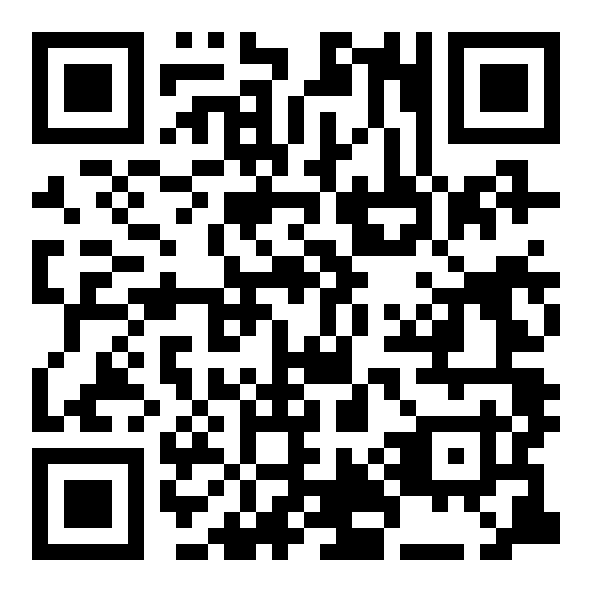 Розрізняю слова, які відповідають на питання хто? і що?Визнач запитання до іменників та розташуй їх у два стовпчики (постав стрілку за зразком).пеналученьручка                                  Що?вчительХто?                        зошитпідручникдиректордошкаВипиши рядок, у якому всі іменники належать до істот.А) Олівець, діти, урок.Б) Учні, вчитель, Іринка. В) Донька, таблиця, Мишко. Г) Зошит, учень, бібліотекар. Продовж ряд іменників.Імена: Петрик, …, …, …, …Прізвища: Шевченко,  …, …, …Назви країн: Україна, …, …, …Назви міст: Київ, …, …, …Назви річок: Дніпро, …, …, …Назви вулиць: Хрещатик, …, …, …Назви дерев: верба, …, …, …Назви квітів: волошка, …, …, …Назви птахів: лелека, …, …, …Назви фруктів: груша, …, …, …Назви овочів: морква, …, …, …Назви тварин: заєць, …, …, …Запиши іменники у дві колонки.Струмочок, Катруся, гори, Дніпро, річка, вулиця, Карпати, Чорне, море, альбом, Іванка, Київ.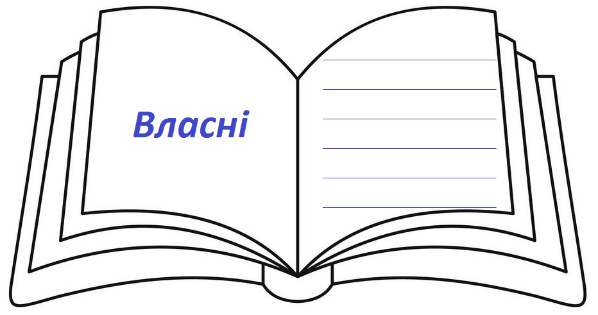 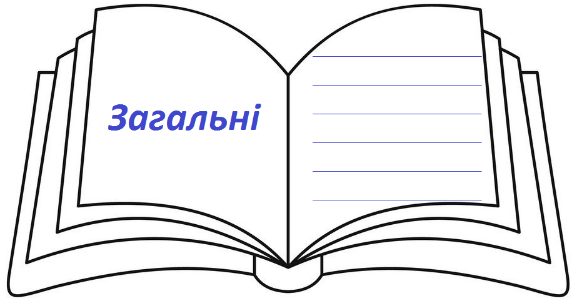 Спиши речення, роз’єднуючи слова. Підкресли іменник.Біляшколиростевеликийпарк.____________________________________________________________Вилучи зайве слово. Склади з ним речення.Учень, дитина, книга, тато, школяр.Зіграй у гру «Один-багато» https://learningapps.org/view1242122 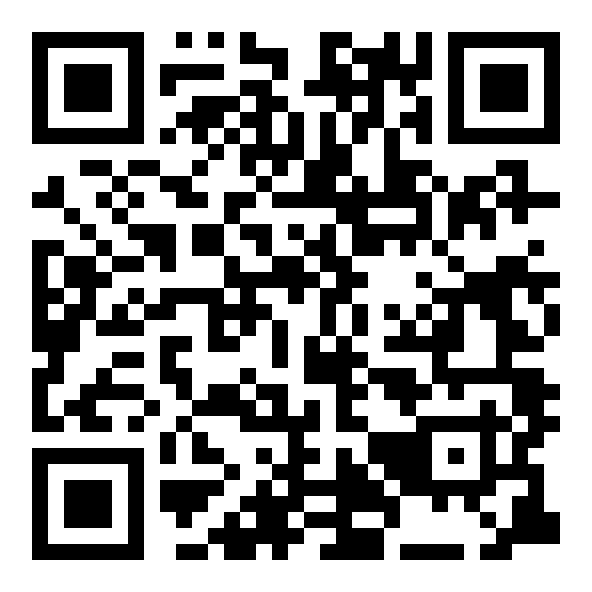 Дописати питання, на яке відповідає кожне слово: хто? або що? книга__________підручник________листок________ручка__________дідусь_________будинок________осінь___________телефон__________дівчинка_______лелека__________кішка__________дерево_________Розрізняю слова, які є загальними і власними назвамиВправи - ігриІменники власні і загальні https://learningapps.org/view8955934 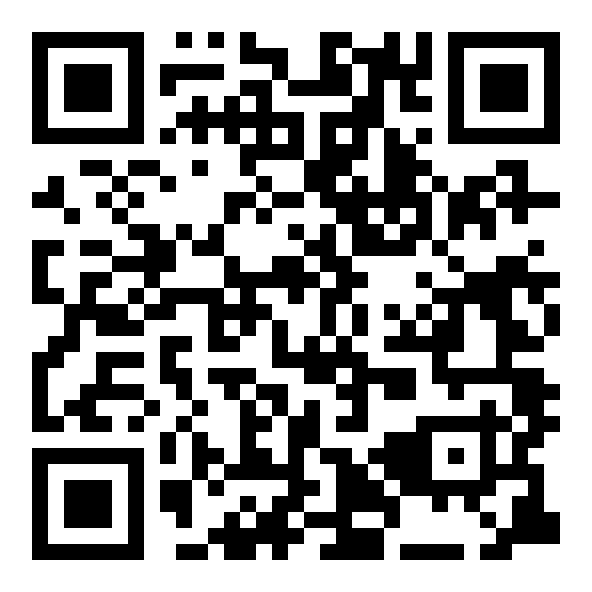 Загальні і власні назви https://learningapps.org/view8966635 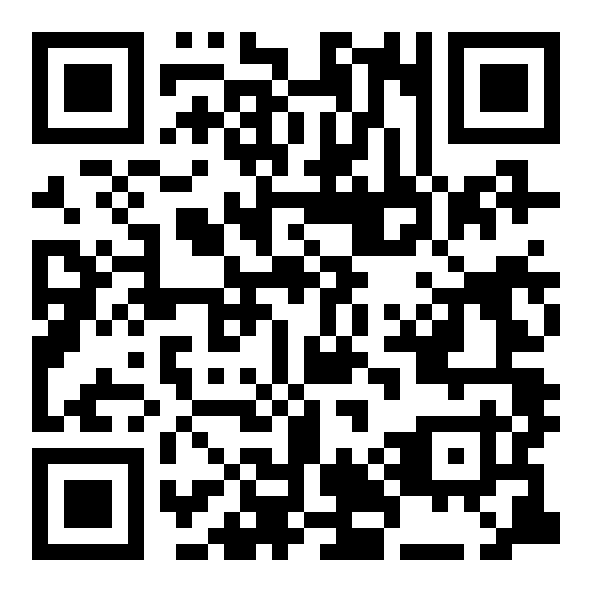 Записую слова, які є власними назвамиВправаДопиши групу власних назв до загального іменника.Міста -  … ,   … ,   … .Імена -  … ,   … ,   … .Меблі -  … ,   … ,   … .Дерева -  … ,  … ,   … .Птахи -  … ,  … ,   … .Тварини -  … ,  … ,   … .Розрізняю слова, які є назвами істот та неістотВправи - ігриІменники назви істот та неістот: https://learningapps.org/view1242155 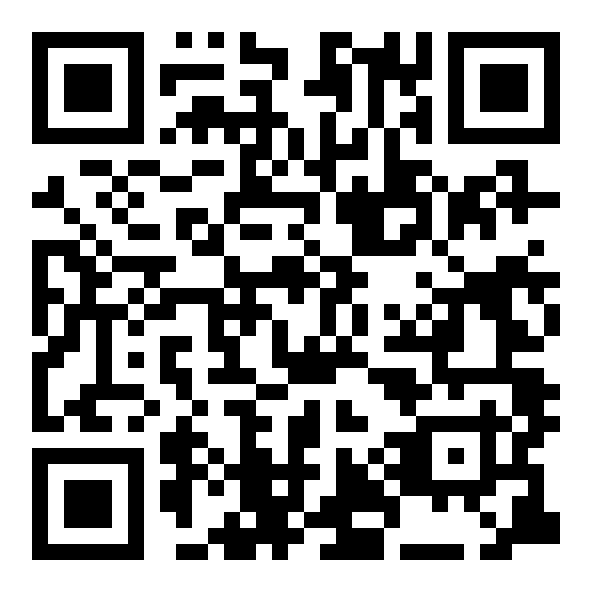 ХТО? ЩО? Іменники назви істот та неістот: https://learningapps.org/view4018512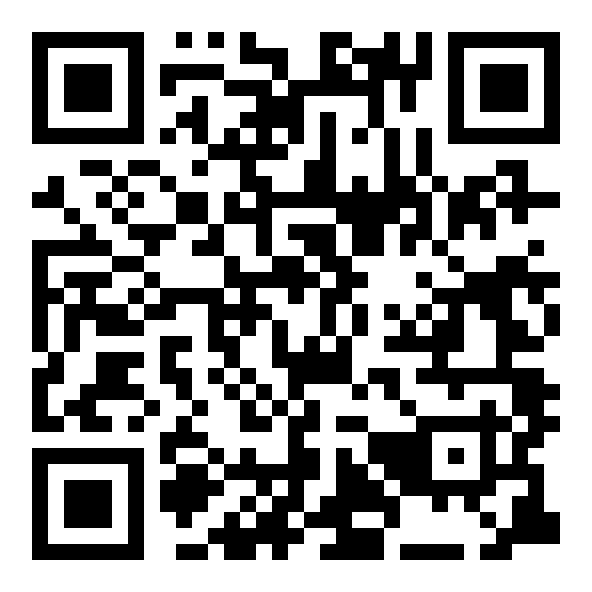 Іменники-істоти та іменники-неістоти https://learningapps.org/view11504880 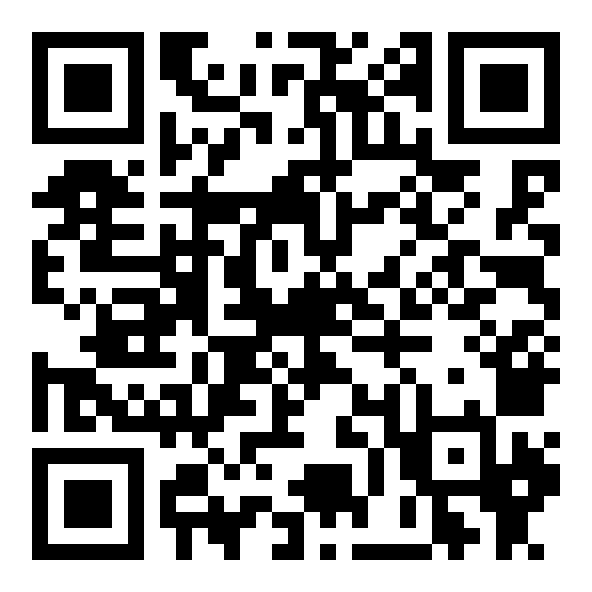 Добираю і записую назви предметів за групамиВправи - ігриДопиши загальну назву до кожної групи іменниківТигр, ведмідь, заєць ______________Щука, карась, сом______________Джміль, оса, бджола___________Рекс, Мурчик, Сірко______Калина, клен, верба_____Троянда, мак, тюльпан_________Назви предметів за групами https://learningapps.org/view3270917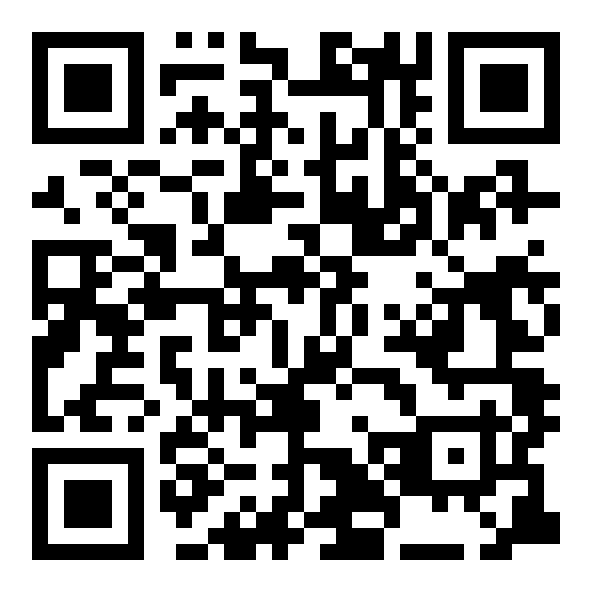 Навчаюся писати імена, по батькові, прізвищаВправиЗаписати своє прізвище, ім’я, по батькові.Утвори від прізвища ( ім’я та по батькові) та запиши.Наприклад, Петров Петро ПетровичІванов  …    …Степанов  …   …Навчаюся змінювати слова – назви предметівВправиГра «Один – багато.» Зміни число іменників. (Однина та множина іменників).зошит - … ;ручка - … ;олівець - … ;учень - … ;лінійка - …  книга - … .Навчаюся писати слова-назви предметів, які означають тільки один предмет. (Виписати ці слова).БорошноДроваЗолотоГрошіСільКанікулиДітвораІмениниЧитанняШтаниНавчаюся писати слова-назви предметів, які означають тільки багато предметів. (Виписати ці слова).Масло НожиціОліяГрабліСалоВоротаМолодьЖниваДобротаЦимбалиНавчаюся вживати іменники в мовленніВправи - ігриШарада (за текстом вправи):У слові зміна невеличка –з пори року буде річка.(Весна - Десна).Гра «Склади речення зі слів». (З поданих слів склади речення, підкреслити іменники.)Лист, на земля, падав, жовтий.Прочитай. Скажи, які з поданих слів є власні назви, а які – загальні назви.Склади і запиши кілька речень з окремими іменниками (на вибір).Шевченко – поетІванівка – селоКиїв – містоПетрик – ученьДніпро – річкаСірко – собакаЗнайди іменник. (За оповіданням «Знайомий сніговик. Л. Вороніної)https://learningapps.org/view9109703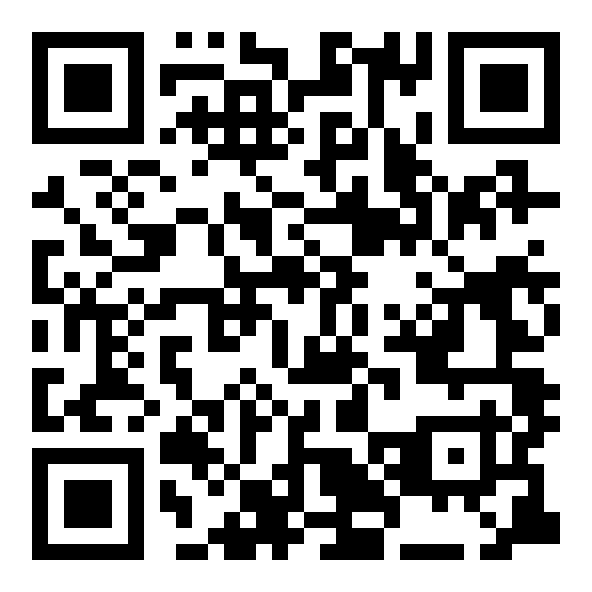 Узагальнення і систематизація вивченого матеріалуМовна хвилинка «Сходинками країни Морфології.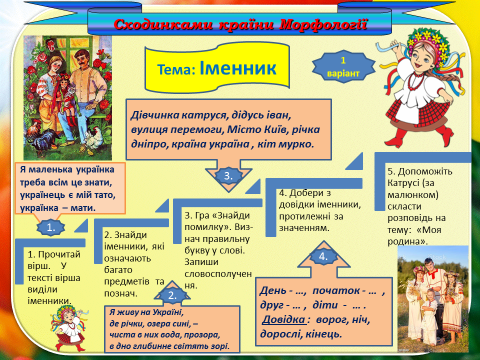 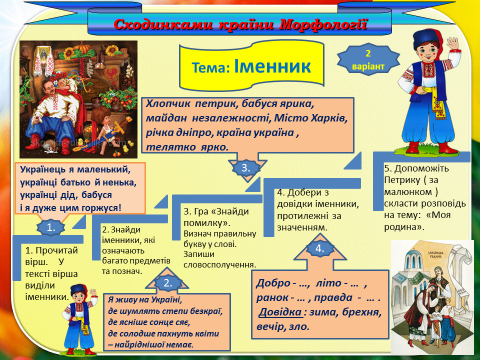 Зіграй у гру «Іменники. Закріплення». https://learningapps.org/view3459744 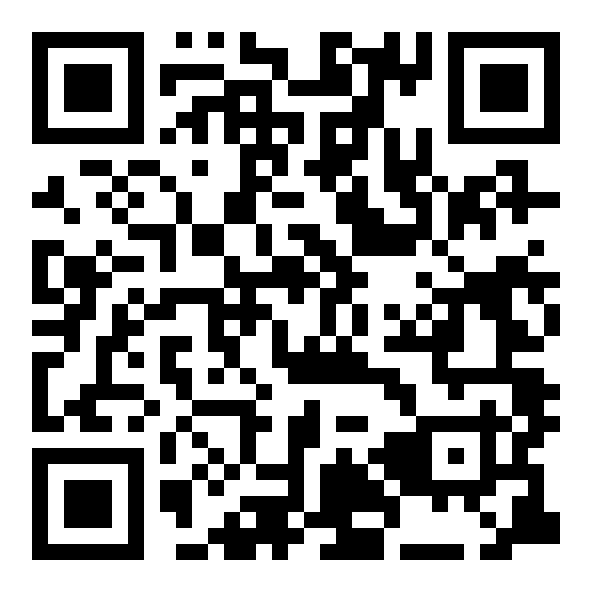 Діагностувальна робота 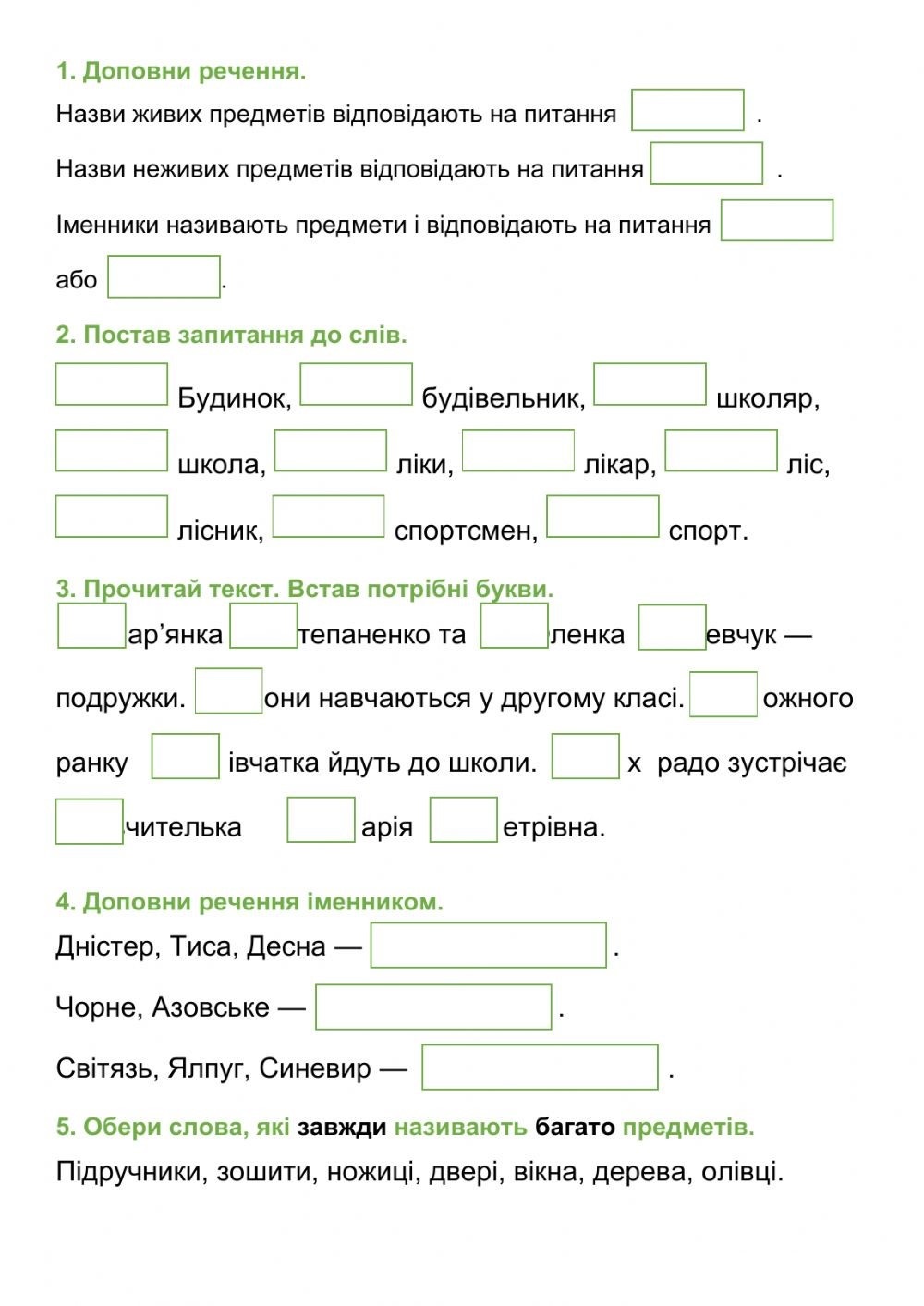 Діагностувальна робота онлайн https://www.liveworksheets.com/worksheets/uk/Українська_мова/Іменник/Іменник_(повторення_за_рік)_gd3043433cr або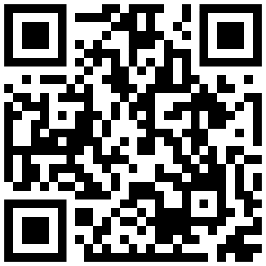 Використані джерела:Матеріал для використання у перевірній роботі : https://es.liveworksheets.com/Інтерактивні та мультимедійні навчальні блоки: https://learningapps.org/ Очікувані результати навчання здобувачів освітиЗміст навчанняРозрізняє слова, які відповідають на питання хто? і що? [2 МОВ 4.1];правильно вживає велику/малу букву у власних/загальних назвах [2 МОВ 4.1];змінює іменники за числами (один – багато) [2 МОВ 4.1]Дослідження ролі іменників у мовленні і використання їх у власних висловленнях.